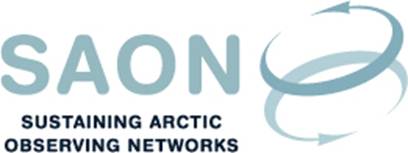 Agenda:Arkhangelsk Board meeting 26th May:Meeting documents‘Homework’ for the Board membersThe document “A roadmap from coordination to implementation – Actions in support of sustained coordinated observations of Arctic change”. Would the meeting be the occasion to discuss it?LC-CLA-20-2020: Should there be a discussion about the questions raised by the consortium?Road Map Task Force (RMTF)ArcticGEOSS: With a bit of luck, Mikko and I will have had a word with the GEO Secretariat prior to the Arkhangelsk meeting.Arctic Circle 2019 Assembly, 10-13 October 2019On the composition of the Executive, the terms of reference reads “EC participation by the AC country member (…) will be rotational on a two-year basis”. This has in practise meant that the AC country member follows the AC chairmanship. Since Iceland is now the chair of the AC this could mean a new EC composition. Next Executive meeting is 17th June 16-17 CET / 10-11 am ESTMinutes:Ad 1. Arkhangelsk Board meeting 26th MayThe draft proposed by Jan was discussed. The discussion was focussed on an ‘ask’ or ‘homework’ for the Board members. Peter Pulsifer had been given the same question by IASC and proposed (for ADC):As ADC continues the mapping of the data system: work with each national body to try to build that out. Is ultimately related to the road mapping effort as well. Having countries work with ADC to help to connect with ‘users’, for instance T-MOSAIC to understand their needs.Work to develop or identify resources. There are more and more funded projects. Peter: To formulate ADC requests that could be formulated for the agenda.Eva: What is the status with regards to their national SAON organisations? Could we remind the countries about this? Could they act to connect to users or important players? There is still something missing with regards to activities within the countries; we need to connect them to SAON.Ad 1c. The document “A roadmap from coordination to implementation – Actions in support of sustained coordinated observations of Arctic change”. Sandy: The white paper has a strong US flavour to it because of the proposal that might come from within it. Hajo is hoping to get some international feedback to it. The ‘how to’ part of the document should still be developed and the timing wrt to the Arkhangelsk meeting is too early. A solution could be to circulate the broader framework without the ‘nuts and bolts’. Ad 1d. LC-CLA-20-2020: Should there be a discussion about the questions raised by the consortium?Eva noted that some of the people from the consortium would be in Arkhangelsk. She was interested in a general discussion about how to deal with the call itself and the fact that there would be other consortia. How would SAON like to position itself?Sandy was interested in a discussion about whether there should be a broader strategy from SAON about the H2020 call that is not necessarily based on one consortium or the other. But that is based on what SAON needs and wants to get out of the call. This could give a leadership position and point to a partnership with SAON. This could be a discussion about a more pro-active stand and not a reactive stand. Peter: Whoever applies for this should do it in partnership with SAON in some way and also in service with SAON. Over the past years, SAON has established a vision and an understanding of what is required. He is working on a presentation for Arkhangelsk that summarises the data side of things (technically, training). In the call text, SAON is not just a ‘check box’ to consult with.Eva noted the need to be neutral, but it would also be important to be a partner on the proposals in order to get funding.Sandy noted that at some point there had been a discussion if there should be a physical meeting before summer in Europe to discuss this. This could also be an opportunity to have a discussion with the GEO Secretariat. Jan, Sandy and Thorsteinn to explore this at a teleconference 20th May. Such a meeting could be in July.2. Road Map Task Force (RMTF)Sandy explained that the TF is in a learning phase of the process. There is a presentations of material that can either serve as templates or initiatives that the TF need to align itself with. The next meeting is 20th May, and the synthesis/drafting phase will start after this, even though additional contributions may be provided later. This phase will be contents analysis, trying to extract some key concepts to form the starting points for a definition. The relationship between the proposal that Hajo is working on at the US side and the H2020 call emphasises that we cannot move too fast. There is an opportunity to shape the directions on these proposals.Eva repeated a point also raised at the TF meetings that a small document will not reflect all the information compiled and that would be important to include. She saw the need for a larger document, where the 2-pager will be a summary text.Jan should contact Halldor Johannsson, asking him to make sure that he is in contact with Peter Pulsifer on the latest development within ADC. 3. ArcticGEOSSJan will contact Mikko in order to discuss next steps with regards to the application. 4. Arctic Circle 2019 Assembly, 10-13 October 2019The deadline has been extended. The idea would be to bring together a session around the Roadmap. Eva offered to look for a candidate that could reflect indigenous views’.5. Composition of the ExecutiveThe topic was discussed.X. Any other businessEva asked if there were any news on appointing a new CON co-chair. Lisa continues raising this as a topic at the Board meetings, but no candidates have stepped forward. Lisa and Jan continue to look for candidates.Meeting of the SAON Executive CommitteeMeeting of the SAON Executive CommitteeWhen13th May 2019, 16-17 CET / 10-11 am ESTVenueTeleconferenceParticipantsEva Kruemmel, Jan Rene Larsen, Lisa Loseto, Peter Pulsifer, Sandy Starkweather Meeting notesJan Rene Larsen